Argraffu gyda phlanhigion - syniadau adnoddau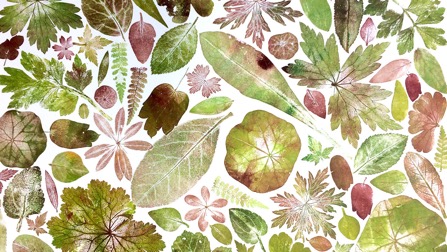 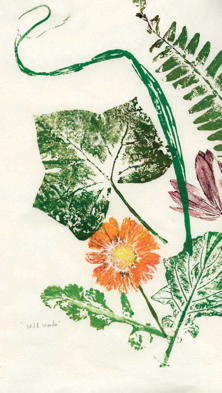 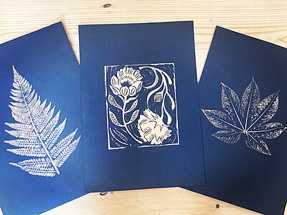 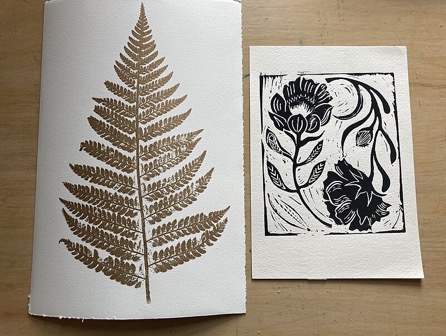 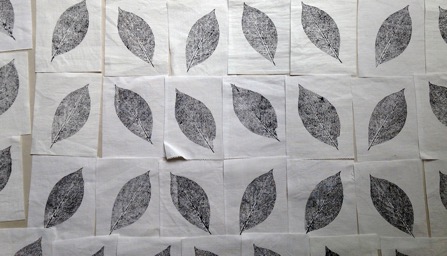 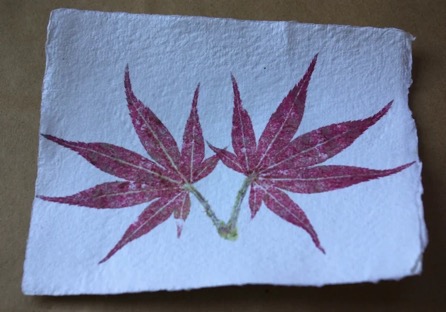 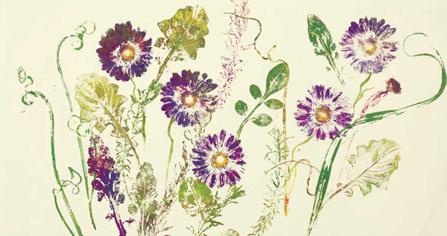 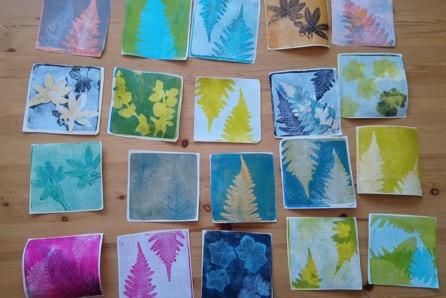 